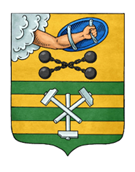 ПЕТРОЗАВОДСКИЙ ГОРОДСКОЙ СОВЕТ7 сессия 29 созываРЕШЕНИЕот 15 марта 2022 г. № 29/7-90О награждении Почетной грамотой Петрозаводского городского Совета Малышевой Е.В.В соответствии с пунктом 7 Положения «О Почетной грамоте Петрозаводского городского Совета», утвержденного Решением Петрозаводского городского Совета от 17.12.2002 № XXIV/XXX-400, на основании ходатайства Председателя Петрозаводского городского Совета Петрозаводский городской СоветРЕШИЛ:Наградить Почетной грамотой Петрозаводского городского Совета Малышеву Елену Викторовну, директора Государственного бюджетного учреждения социального обслуживания Республики Карелия «Комплексный центр социального обслуживания Республики Карелия», за многолетний добросовестный труд, высокий профессионализм, выдающиеся организаторские способности, заслуги в повышении качества и расширении спектра оказываемых населению социальных услуг, успехи в реализации программ и проектов, направленных на предоставление дополнительных мер поддержки жителей города Петрозаводска, и большой личный вклад в реализацию социальной политики по защите прав граждан на территории Петрозаводского городского округа.ПредседательПетрозаводского городского Совета                                             Н.И. Дрейзис